ΕΡΓΑΣΤΗΡΙΑ ΔΕΞΙΟΤΗΤΩΝΘεματικός κύκλος Φροντίζω το Περιβάλλον (Άναψε πράσινο για τον πλανήτη) ( ΠΡΟΛΗΨΗ ΚΑΙ ΠΡΟΣΤΑΣΙΑ ΑΠΟ ΤΙΣ ΦΥΣΙΚΕΣ ΚΑΤΑΣΤΡΟΦΕΣ1ο  Εργαστήριο: Μαθαίνω για τα Ηφαίστεια και  τους Σεισμούς1Η Δραστηριότητα: Τι είναι και πως Δημιουργούνται τα Ηφαίστεια/Εκπαιδευτικό βίντεο:https://video.link/w/dt9Sb2Η Δραστηριότητα: ‘’Γνωρίζοντας το εσωτερικό της Γης’’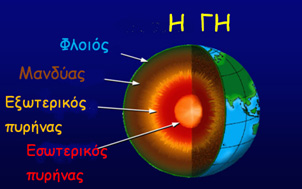 3Η Δραστηριότητα: Η νηπιαγωγός  αναπαριστά   με πλαστελίνη τα στρώματα της γης, κόβει κάθετα τη ΓΗ από πλαστελίνη  και καλεί τα παιδιά  να παρατηρήσουν να ονομάσουν τα στρώματα της Γης  και να τα ζωγραφίσουν ακούγοντας Ενεργητική Μουσική. Ηφαίστεια του κόσμου.                   https://video.link/w/uE9Sb4Η Δραστηριότητα: Παιχνίδι. Βαθμός δυσκολίας στον συντονισμό, λόγω ότι η δραστηριότητα γίνεται  εξ αποστάσεως. Χωρισμός των παιδιών  ……σε ομάδες… που η κάθε μια εκπροσωπεί ένα στρώμα της Γης. Η νηπιαγωγός παίζει από ένα μουσικό όργανο ντέφι εσωτ. Πυρήνας, μαράκες-εξωτ. πυρήνας, ξυλάκια-μανδύας, ταμπουρίνο φλοιός και το αντιστοιχεί σε κάθε ομάδα. Η κάθε  ομάδα ανταποκρίνεται  να ακούει το μουσικό όργανο και να περπατάει  λέγοντας το όνομα του στρώματος  που εκπροσωπεί.Η νηπιαγωγός  προτρέπει τους γονείς να  επεξηγήσουν τα στρώματα της γης μέσω της ανατομής αυγών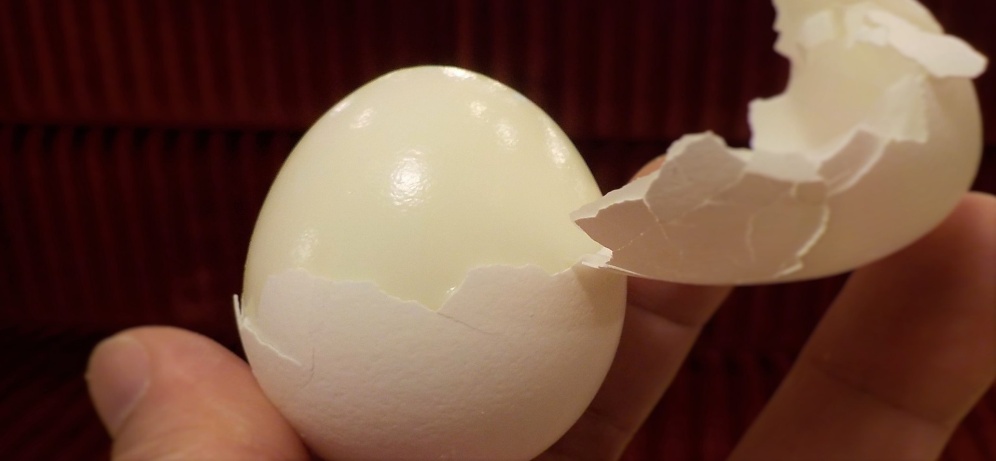 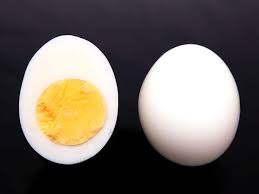 